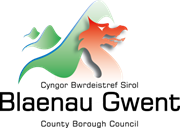 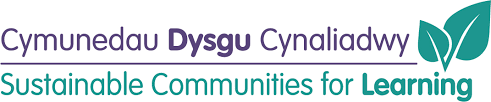 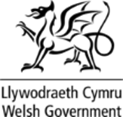 Tredegar Comprehensive School Re-modelling Project £2.4mCompleted Autumn 2016 - Further Band B works are requiredHere are some examples of transformational change:School EntranceSchool EntranceBeforeAfter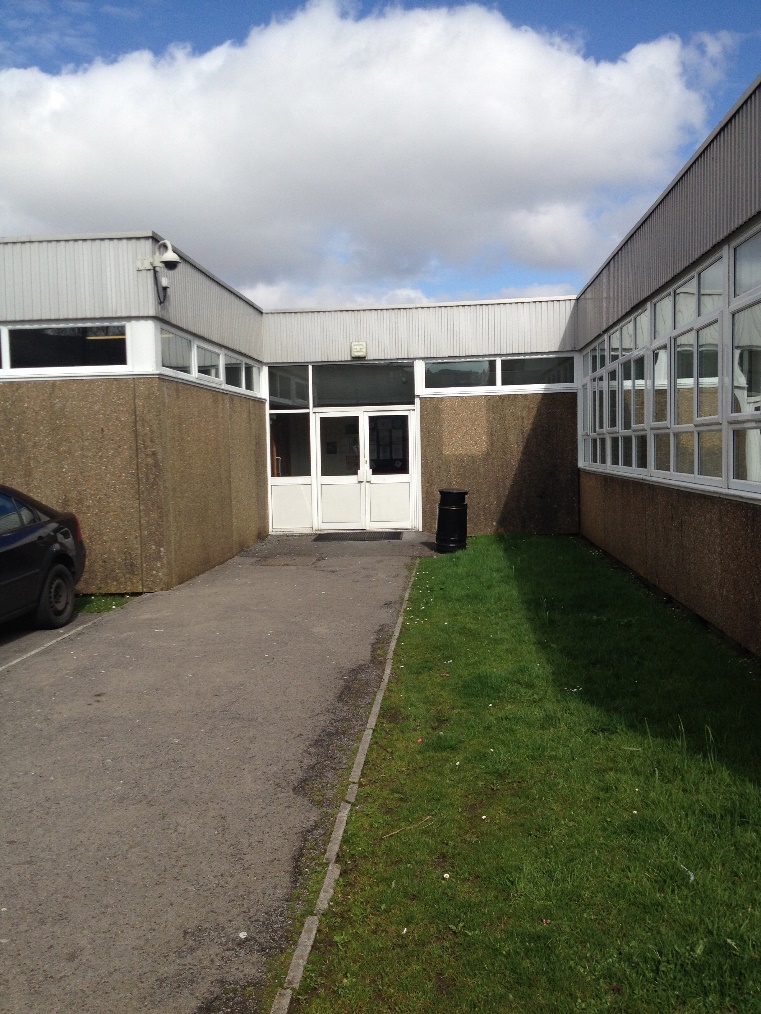 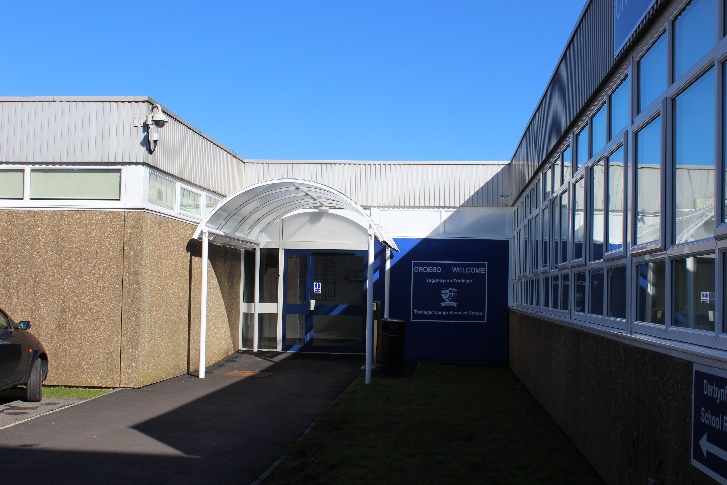 CorridorCorridorBeforeAfter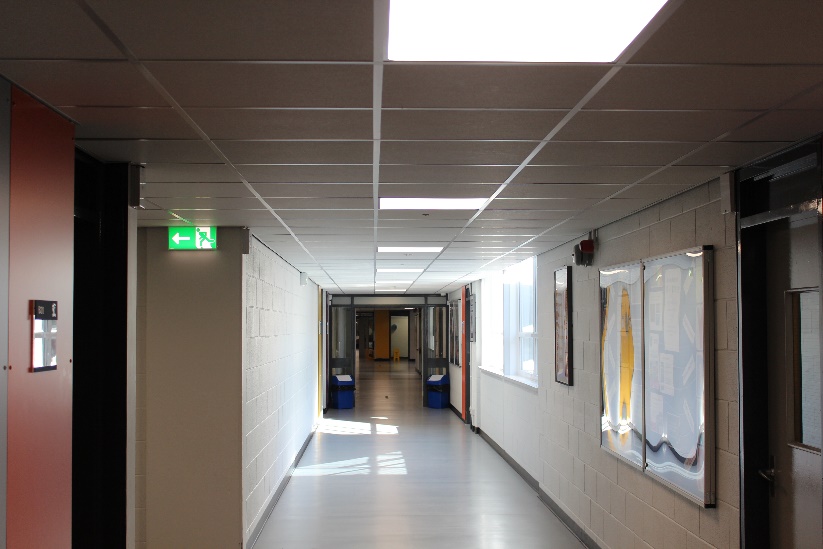 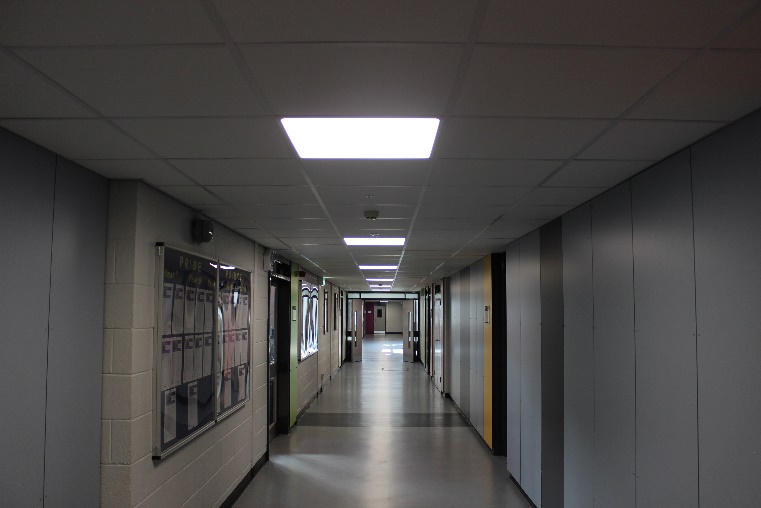 Pupil Wellbeing AreaPupil Wellbeing AreaBeforeAfter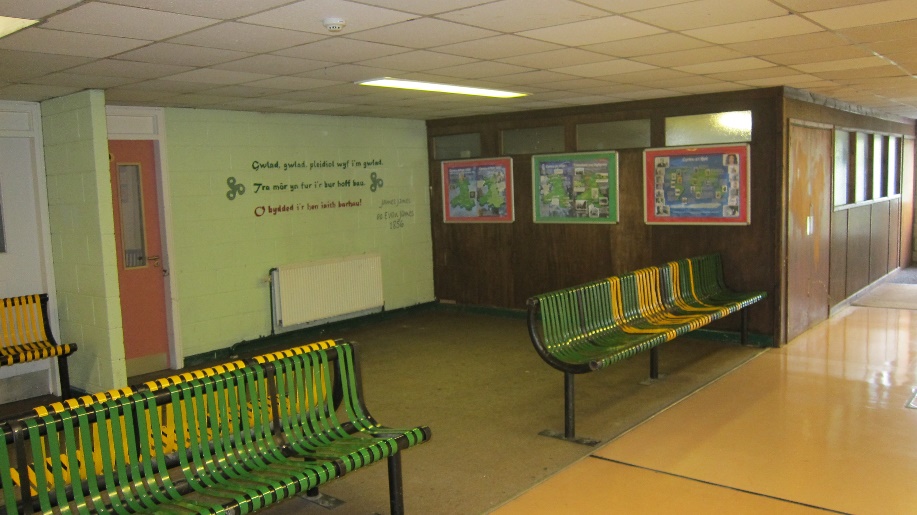 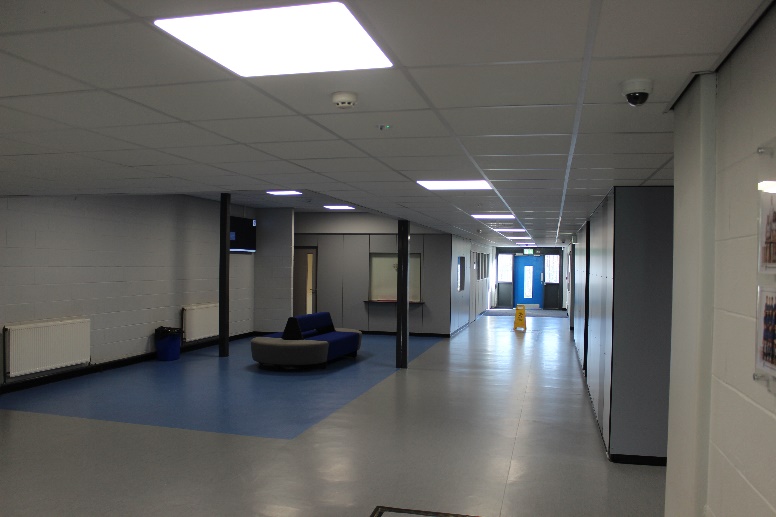 Dining HallDining HallBeforeAfter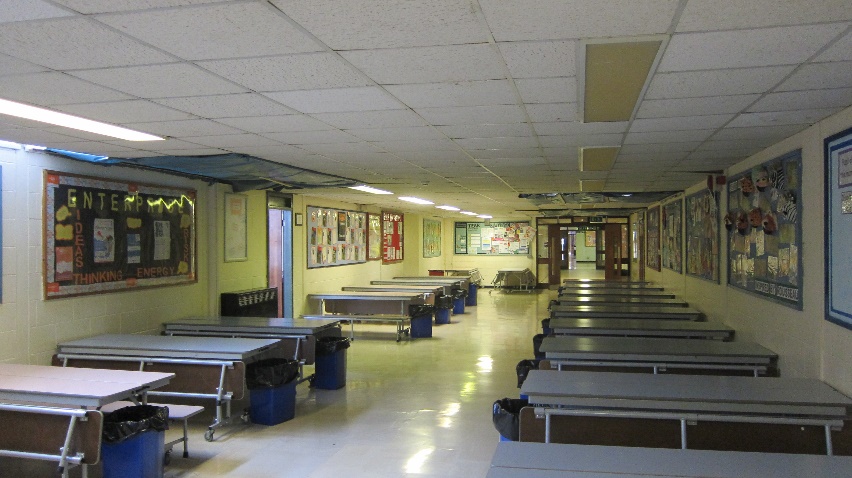 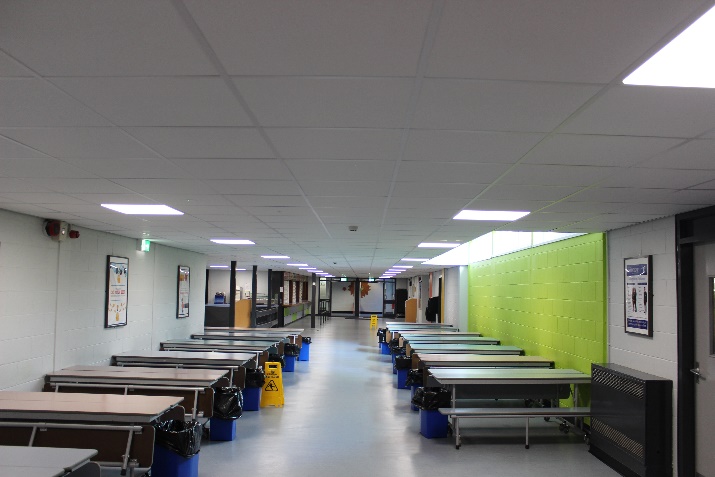 StairwellStairwellBeforeAfter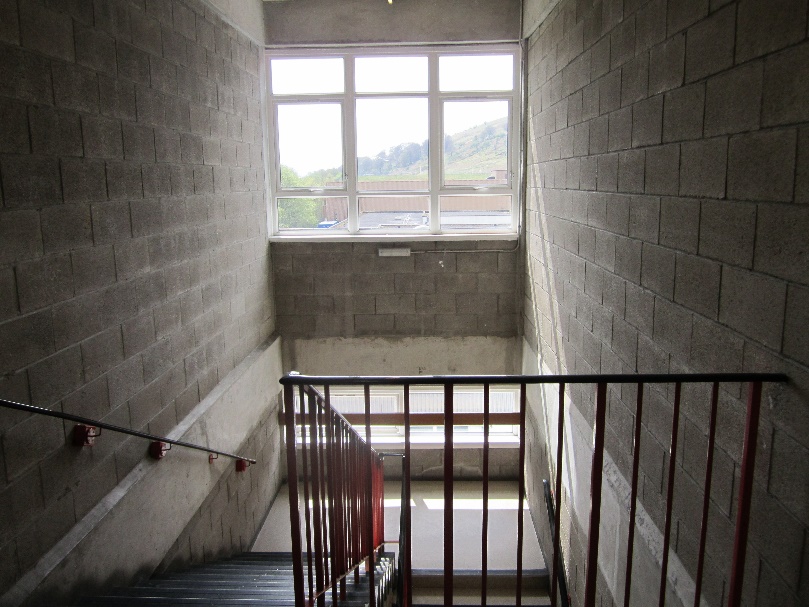 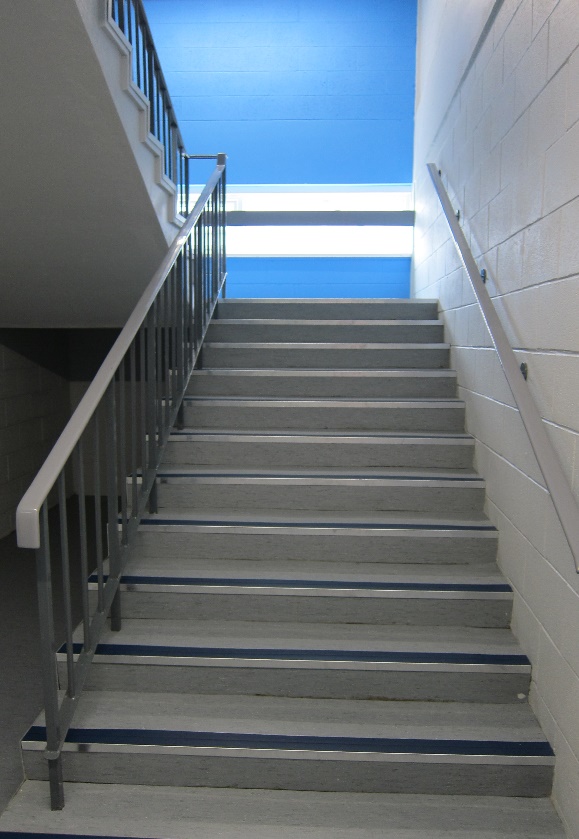 ICT ClassroomICT ClassroomBeforeAfter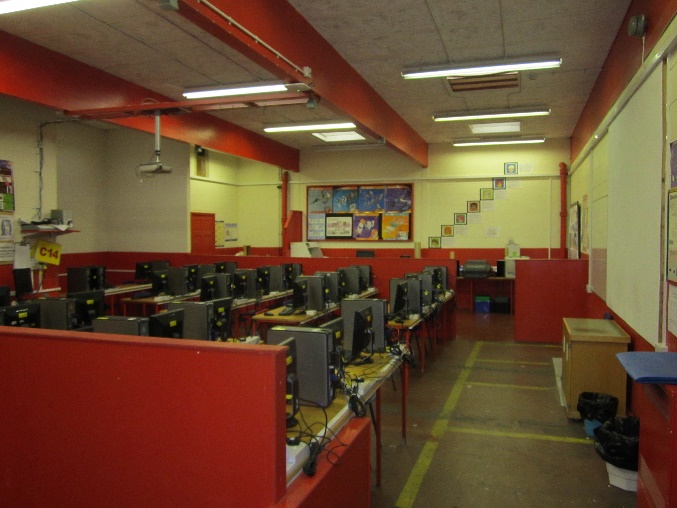 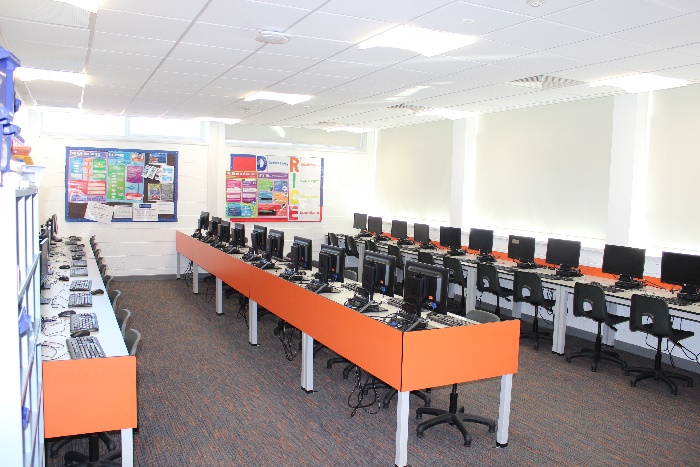 Science ClassroomScience ClassroomBeforeAfter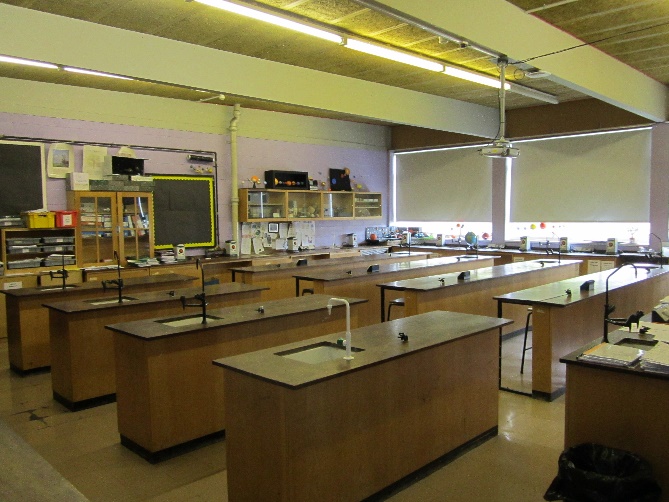 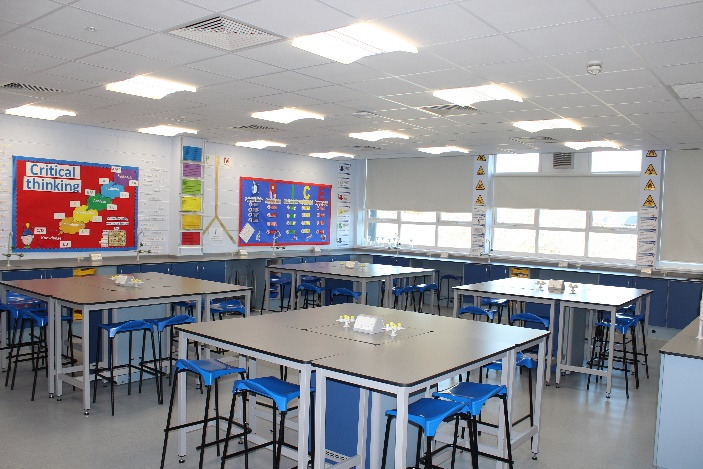 Design Technology ClassroomDesign Technology ClassroomBeforeAfter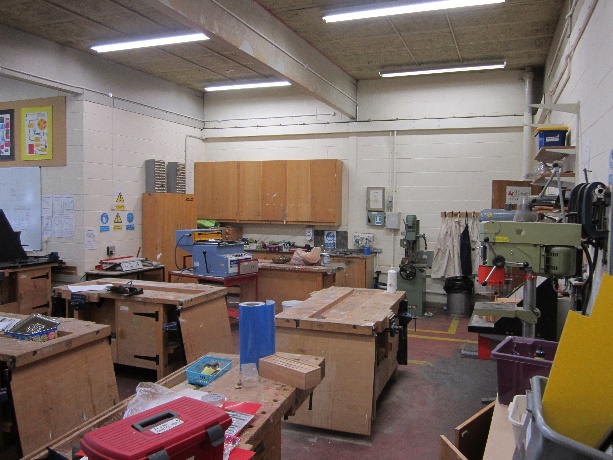 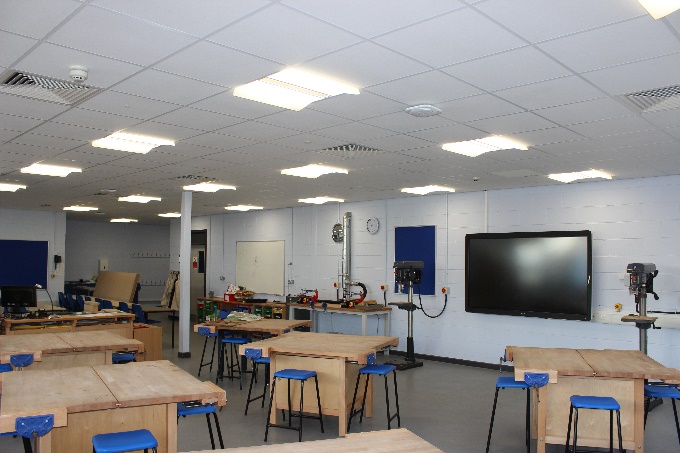 